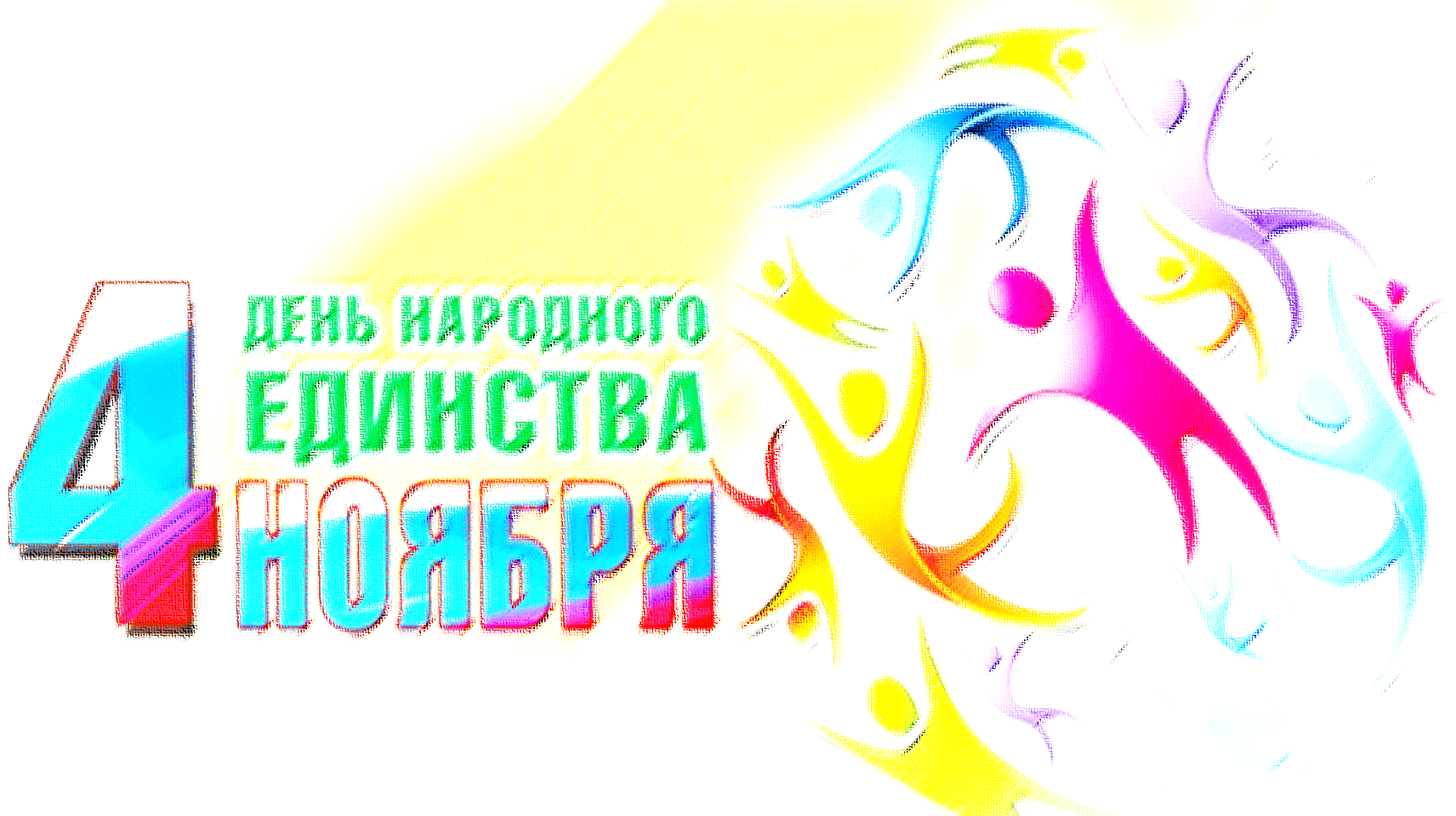 Анонс МАУК «СДК «Гротеск»с. п. Верхнеказымский на ноябрь 2020 г.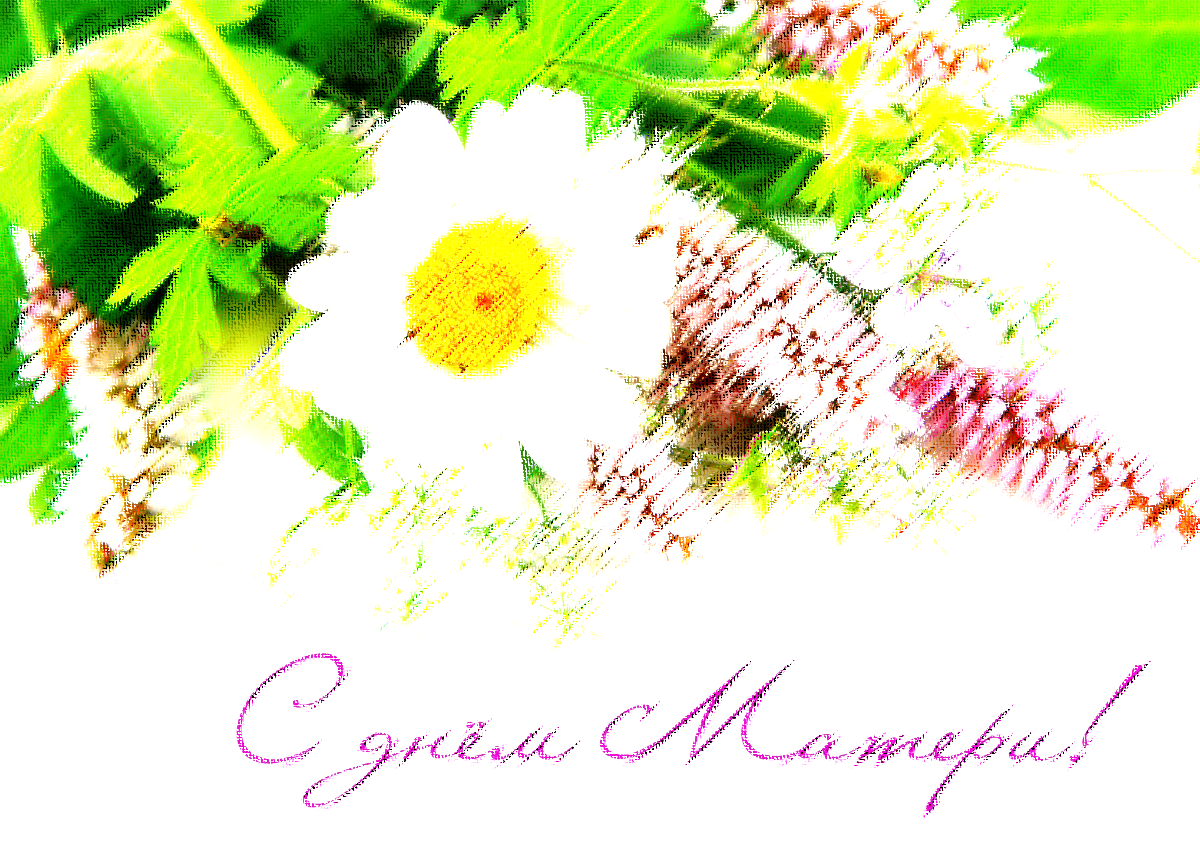 №ДатаНаименованиемероприятияМестопроведенияОтветственный1.Культурно - досуговые мероприятия для детей до 14 лет1.Культурно - досуговые мероприятия для детей до 14 лет1.Культурно - досуговые мероприятия для детей до 14 лет1.Культурно - досуговые мероприятия для детей до 14 лет1.Культурно - досуговые мероприятия для детей до 14 лет1.02.11.2016.00ч.КинопоказКонцертный залСех Е.В.2.06.11.2015.00ч.КинопоказКонцертный залСех Е.В.3.07.11.2014.00ч.Дискотека «Веселуха»ДискозалСех Е.В.4.10.11.2015.00ч.Познавательная программа «Познавашка от БЖДешкина»ДискозалХрамкова А.А.5.10.11.2016.00ч.КинопоказКонцертный залСех Е.В.6.13.11.2015.00ч.Познавательно-развлекательная программа, посвященная Международному дню слепых «Жизнь всегда прекрасна»ДискозалХрамкова А.А.7.13.11.2016.00ч.КинопоказКонцертный залСех Е.В.8.17.11.20 16.00ч.КинопоказКонцертный залСех Е.В.9.20.11.2015.00ч.КинопоказКонцертный залСех Е.В.10.21.11.20 14.00ч.Дискотека «Веселуха»ДискозалСех Е.В.11.24.11.2016.00ч.КинопоказКонцертный залСех Е.В.2.Культурно - досуговые мероприятия для молодежи от 15 -35 лет2.Культурно - досуговые мероприятия для молодежи от 15 -35 лет2.Культурно - досуговые мероприятия для молодежи от 15 -35 лет2.Культурно - досуговые мероприятия для молодежи от 15 -35 лет2.Культурно - досуговые мероприятия для молодежи от 15 -35 лет12.07.11.2013.00ч.Познавательная программа «Диалог с историей»Дискозал Маслова Л.В.13.20.11.2017.00ч.КинопоказКонцертный залСех Е.В.14.28.11.2018.00ч.ИгроДискотека «На волне»ДискозалСех Е.В.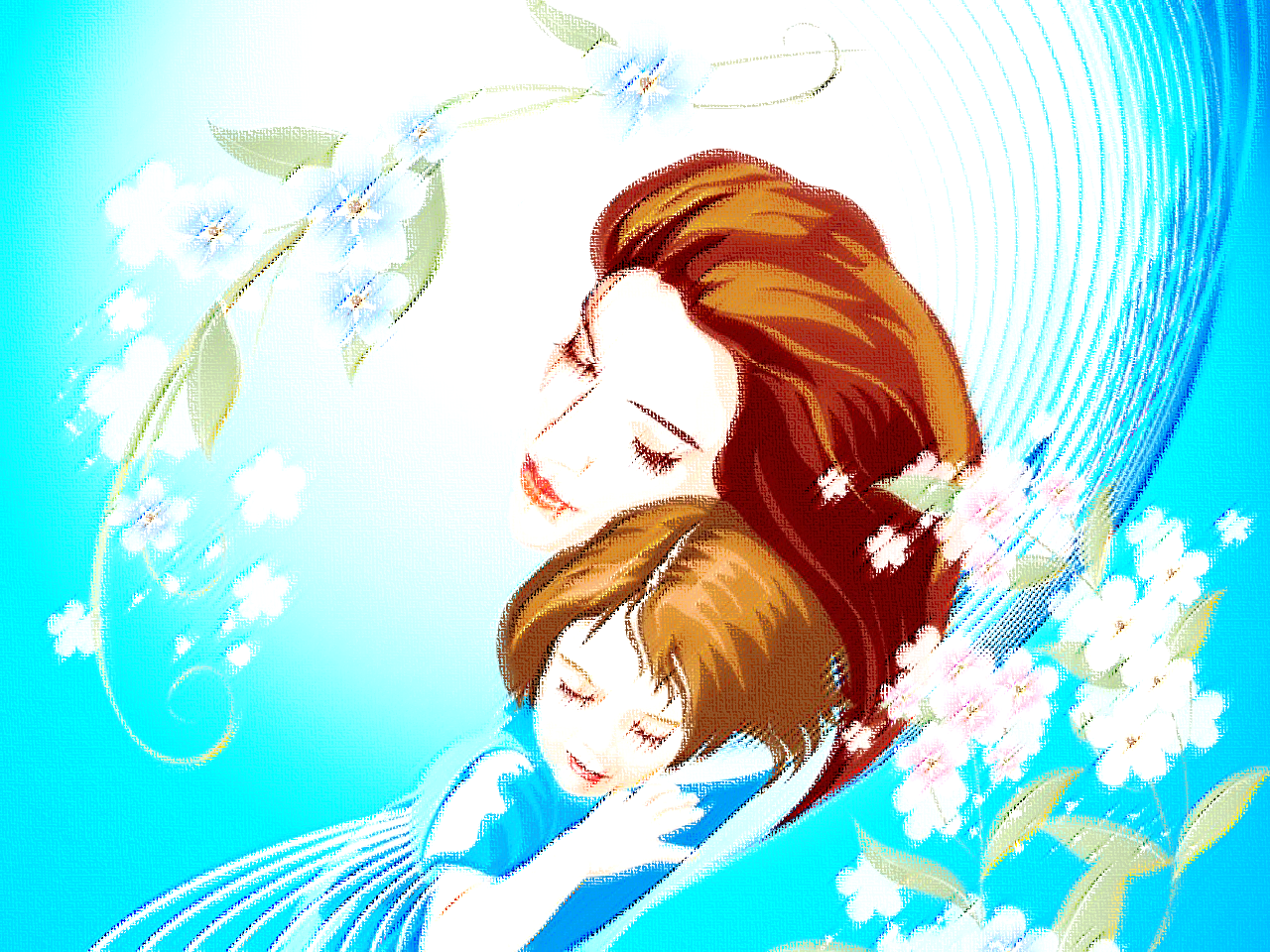 3.Культурно – досуговые мероприятия для населения старше  35 лет3.Культурно – досуговые мероприятия для населения старше  35 лет3.Культурно – досуговые мероприятия для населения старше  35 лет3.Культурно – досуговые мероприятия для населения старше  35 лет3.Культурно – досуговые мероприятия для населения старше  35 лет15.06.11.2017.00ч.КинопоказКонцертный залСех Е.В.16.06.11.2020.00ч.Танцевально-развлекательная программа «Россияне»Дискозал Сех Е.В.17.20.11.20 18.00ч.Интеллектуальное шоу «451 градус по Фаренгейту»ДискозалКладова А.Н.4.Мероприятия для разновозрастной категории4.Мероприятия для разновозрастной категории4.Мероприятия для разновозрастной категории4.Мероприятия для разновозрастной категории4.Мероприятия для разновозрастной категории18.02.11.20Фотовыставка «Мы дети твои, Россия», посвященная Дню народного единстваФойе 1 этажМаслова Л.В.19.04.11.2017.30ч.Концертная программа, посвященная Дню народного единства «Россия – это я и ты!»Концертный залКладова А.Н.20.24.11.20Выставка ДПИ «Милая мама моя»Фойе 1 этажМаслова Л.В21.16.10.2017.30ч.Праздничный концерт «Любимых рук тепло», посвященный Дню материКонцертный залХрамкова А.А.